AGENDAPARKS AND RECREATION BOARD MEETINGENNIS   COMMISSION CHAMBERSWEDNESDAY, OCTOBER 11, 20175:00 P.M.1.	CALL TO ORDER2.	INVOCATION3. 	PLEDGE OF ALLEGIANCE 3.	PARK MAINTENANCE UPDATESBluebonnet Parking RoadRogers & Maise Light RenovationsVeterans Soccer Field RenovationVeterans Memorial AdditionKachina Prairie Eagle Scout ProjectMinnie McDowal 4.  	NEW BUSINESSa. 	General discussion about adding portable toilets to Jaycee Park until a permanent restroom facility is built.b.	General discussion about the funding of the Fitness Court at Jaycee Park.c. 	General discussion about timing for projects for IOOF at Fairview Park.c.	General discussion about timing and funding of all projects within the parks master plan. 	5.	ADJOURNMENT             Disability Assistance and AccommodationPersons with disabilities who plan to attend this meeting and who may need assistance should contact the City Secretary at (972) 875-1234 two working days prior to the meeting so that appropriate arrangements can be made.I CERTIFY THE ABOVE NOTICE WAS POSTED AT CITY HALL IN ENNIS, TEXAS, PRIOR TO FRIDAY, October 6, 2016, AT 5:00 P.M.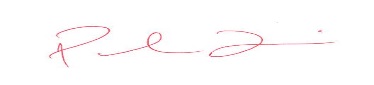 								________________________	PAUL LISKA	DIRECTOR 	PARKS AND RECREATION